国学，是以先秦的经典及诸子百家为根基，涵盖了两汉经学、魏晋玄学、隋唐道学、宋明理学、明清实学和同时期的先秦诗赋、汉赋、六朝骈文、唐宋诗词、元曲与明清小说并历代史学等一套特有而完整的文化、学术体系。国学智慧蕴藏着恒久的治世之道与人生智慧。穷究经史微言大义，博览诸子灿烂文章。以思维缔造非凡视野，以仁义缔造贵族品格，以圣贤智慧滋润当下之心态。儒家之进取，助您自强不息；佛家之明心，可安顿人心；道家之逍遥，让人心旷神怡；周易之精微，助您穷神知化；中医之养生，助您收获人生最大生产力；参境之家学，助您传承智慧之道。《北京大学国学智慧与管理创新研修班》，站在历史的高度，以中庸视角来传播与应用国学。相聚未名湖畔，相聚国学圣地，聆听大师谈古论今。课程通过名师指点，让您领略古今中外之大智慧，锤炼思维, 锻造悟性, 提升洞察力；完善自我认知；成就辉煌事业；传承智慧之道。
【招生对象】各类民营企业的董事长、总经理及高层管理人员等。本课程不招收党政机关、国有企事业单位人员参加或旁听。【结业证书】参加全部课程学习者，由北京大学颁发《北京大学国学智慧与管理创新研修班》结业证书，证书统一编号，加盖北京大学公章；结业后享有北京大学校友身份，可申请办理校友卡。【研修安排】培训时间：2019年6月22日-2020年6月30日，每两个月上课一次3天（周五到周日）培训地点：北京大学招生人数：40人【课程体系】【收费标准】学费：39800元/人，学习期间食宿费由学员自理。培训学费由北京大学财务部在开班前统一收取，开具中央非税收入统一票据，并严格执行有关财务规定。请学员将学费汇至北京大学帐户。请直接向北京大学交费，不要向其他任何个人或组织交费。【报名流程】填写报名表 → 审核通过 → 缴纳学费 → 报到学习1、学校对报名表进行审核，通过后向学员发缴费通知书。2、学员报到时交身份证复印件、学历学位证书复印件、个人简介、单位简介各1份，近期免冠一寸、二寸证件照各2张。3、学员收到缴费通知书后3天内将学费汇至北京大学指定帐户。收款单位：北京大学    开 户 行：工商银行北京海淀西区支行    帐    号：0200004509089131151用    途：“国学智慧与管理创新班”XXX学费。【拟邀师资】    阎步克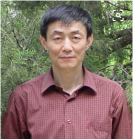 北京大学人文学部副主任 ，历史学系学术委员会主席，学科学位分委员会委员。北京大学历史学系 教授，博士生导师。教育部长江学者特聘教授，国家教学名师。邓小南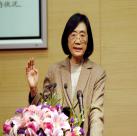 现任北京大学历史学系、中国古代史研究中心教授，北京大学妇女研究中心研究委员。北京大学中国古代史研究中心学术委员会主任、国学院副院长，兼任中国史学会副会长、国家级教学名师。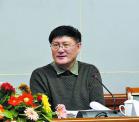           朱孝远北京大学教授，欧洲中世纪史专业方向博士生导师，曾任北京大学希腊研究中心主任、现任北京大学古代中世纪史教研室主任，兼任美国俄勒冈大学荣誉教授、中国世界中世纪史学会副会长 楼宇烈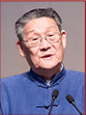 北京大学哲学系、宗教学系教授、博士生导师，北大学佛学研究院、中国传统文化博士研究生班导师，教育部社会科学委员会委员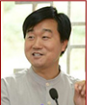 李四龙北京大学哲学系教授、博士生导师。宗教文化研究院副院长、佛学教育研究中心主任，北京大学人文学部副主任王守常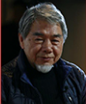 北京大学哲学系、宗教学系教授。北大中国哲学与文化研究所副所长，中国文化书院院长、国学院院长宫玉振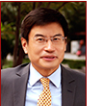 北京大学国家发展研究院管理学教授。BiMBA商学院副院长、学术委员会副主任，曾国藩研究第一人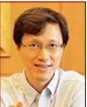 杨立华北京大学哲学系教授、博士生导师北京大学哲学系副主任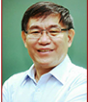 张国刚清华大学人文学院教授，历史学博士，博士生导师。清华大学经管学院EMBA教授，教育部长江学者特聘教授         赵玉平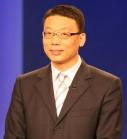          北京邮电大学管理学教授；国学博士、心理学博士；主要从事领导理论、人力资源和中国古代管理思想的研究。中央电视台《百家讲坛》主讲嘉宾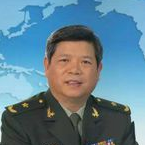 薛国安国防大学战略教研部副主任、教授、博士生导师、中国孙子兵法研究会常务理事。模 块主 题内容介绍国学精粹辉煌的文化创造:先秦百家争鸣在国学名师的引领下，领悟华夏经典文化，参悟历代先贤之心性，探求儒释道之精髓。国学精粹国学的应用将国学精髓古为今用，以儒家之进取、道家之逍遥、周易之精微、法家之权术、兵家之谋略、医家之养生等运用到实践中与自己的事业和生活相结合。儒家经典儒家思想儒家思想，是先秦诸子百家学说之一。儒学，仁义敦厚，是国人心之深处尊崇的思想。通过对儒家精神的领悟,成经世济民的大胸襟。儒家经典《大学中庸》《大学》是儒家“修齐治平”理论大纲。立修,身、齐家、治国、平天下之志,以修身立业而兼济天下。《中庸》是“孔门传授心法”之书。“中者，天下之正道。庸者，天下之定理。”中庸之道通过同述人性修养有关哲理，可开启治天下之门。史学经典《资治通鉴》以史明鉴，领会历史长河王朝更替与人生变化的意义，汲取深邃的历史与人生智慧，应对现代社会的各种挑战。史学经典创新与因循:“祖宗之法”与宋代的政治变革学习古人的变革与创新之法，在当今瞬息万变的时代，把握时机的谋事之道，为企业管理、权力运作汲取智慧源泉。道家经典《道德经》解读《道徳经》被哲学家、政治家、军事家、史学家、养生修道者皆奉其为经典。领会老子的思维，道家的精神气质让我们在忙碌、喧哗的视觉中体会云淡风情的感觉，体验无为而无不为的境界。道家经典《庄子》启示《庄子》在哲学上继承发扬了老子和道家的思想。道家的“无为而治”思想是一种柔性管理的思想,是企业领导者高屋建瓴地制定企业战略决策所借鉴的重要思想工具佛与禅佛家智慧博大精深、圆融的佛法思想，开导了我们的思维方式，拓展了我们的思维空；;独特的修习方法与修习理论，给我们提供了行为的规和指南。佛与禅《金刚经》 《心经》解读佛教最伟大的经典《金刚经》，感悟大乘佛教的最高智慧。《心经》是佛经中字数最少、含义最深、传奇最多、影响最大。解读心经，而知佛学真谛。兵法谋略《孙子兵法》与企业谋略《孙子兵法》——天下第一，百家兵法之始祖。当孙子兵法对应到企业经营时，得天独厚的超级战略、决战经典成为企业界不可或缺的商战参谋。兵法谋略《三十六计》及计谋三十六计，为传统计谋之大成，深刻领悟兵家之战略、谋略、韬略的哲学理念，运用于复杂多变的商业竞争，掌握企业生存发展之本，实现智慧经营。周易周易智慧《周易》乃中华文化之根源,可谓至高之妙之大智慧。通过学习，理解周易的“天人合”思想理解周易智慧中万物蕴涵的道以及道的变化规律。法家经典法家思想与企业经营管理两千年外儒内法之统治之道，传统法家管理文化对现代管理具有很高的指导作用。通过法家学习，以强化组织的统御与控制能力，增强企业的竟争力。法家经典管仲与管学管子一手打造了春秋时期的第一霸主，被誉为"春秋第一相"。他是诸葛亮的'偶像"，孔子口中"霸诸侯，一管匡天下"的大才。管子的思想兼容并蓄、高瞻远瞩，他在2700年前提出的"以人为本"、和合故能谐"等理念一直沿用至今!中医与养生《黄帝内经》《黄帝内经》是中华传统医药的圣经，是生命哲学。通过学习，能引导我们顺应自然的力量，帮,助我们认知生命、尊重生命、静思生命，于细微处领略世间的玄妙智慧。管理与创新互联网+时代的企业战略创新新时期有新使命，在社会进入新时代的同时，企业战略方向决定着企业的命脉。管理与创新商业模式创新与创新经营商业模式创新是改变企业价值创造的基本逻辑以提升顾客价值和企业竞争力的活动。既可能包括多个商业模式构成要素的变化，也可能包括要素间关系或者动力机制的变化。